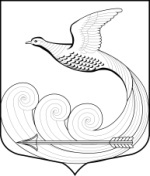 Глава местной администрациимуниципального образования Кипенское сельское поселениемуниципального образования Ломоносовского муниципального районаЛенинградской областиПОСТАНОВЛЕНИЕ03.06.2013  г.  №  53/1д. Кипень«Об организации и проведении на  территории МО Кипенское сельское поселениеежегодного смотра -  конкурса «Ветеранское подворье» 	В соответствии с годовым планом работы   местной  администрации  МО   Кипенское сельское поселение, П О С Т А Н О В Л Я Ю:Провести  с 1 июня 2013 года по 17   августа  2013 года на территории МО  Кипенское  сельское  поселение смотр-конкурс «Ветеранское подворье-2013» (далее Конкурс).Утвердить Положение о Конкурсе (Приложение 1).Утвердить состав комиссии по подведению итогов Конкурса и определению победителей Конкурса 2013 года (Приложение 2).Выделить финансовые средства на проведение Конкурса за счет средств местного бюджета.Контроль за исполнением распоряжения возложить на специалиста местной  администрации  Крамарову Е.В.Глава местной администрацииМО Кипенское  сельское  поселение:						Овчаров Н. Н.Приложение 1к постановлению  главы МО Кипенского СПот  03.06.2013  г.  №  53/1ПОЛОЖЕНИЕО смотре – конкурсе «Ветеранское подворье 2013»  на  территории     МО  Кипенское сельское  поселение  в 2013 году1. Смотр-конкурс «Ветеранское подворье -2013» проводится для сохранения делового и творческого потенциала среди жителей   МО Кипенское  сельское  поселение.Смотр-конкурс является открытым мероприятием для всех желающих принять участие. По итогам конкурса определяются победители с присуждением 1; 2 и 3 места, с  награждением грамотами  и  поощрительными призами.2. Конкурс проводится в 2 этапа.1 этап – определение победителей на уровне Кипенского сельского  поселения.2 этап – направление победителей  для участия в  районном  смотре-конкурсе.3. Смотр – конкурс проводится по следующим номинациям:	- лучший животновод	- лучший садовод	- лучшее подворье	- лучший пчеловод	- лучший цветовод	- лучший овощевод	- мастер «Золотые руки»4. Участники конкурса:	В конкурсе имеют право принять участие жители МО Кипенское сельское поселение .5. Сроки проведения конкурса:    1 этап – с 1 июня по 1 августа 2013 года    2 этап – с 1 августа по 17 августа 2013 года. 6. Подведение итогов.    Срок сдачи протоколов подведения итогов конкурса для участия в районном смотре-конкурсе   14 августа 2013 г.7. Материалы предоставляемые  на выставку в район:– изделия  народного прикладного творчества,– выращенная продукция,- букеты и композиции из живых цветов,-  изделия художественных промыслов, сделанных руками участников конкурса,- фотографии,- советы и рекомендации по заготовкам продукции сельского хозяйства на зиму, проекты оформления участников, выращивания растений и т.д.Приложение 2к  постановлению  главы МО Кипенского СПот   03.06.2013  г.  №  53/1Состав комиссии по подведению итогов смотра-конкурса «Ветеранское подворье – 2013»Председатель комиссии – Кюне М.В., глава МО Кипенское сельское поселение;Сопредседатель комиссии – Крамарова Е.В., специалист  МО Кипенское СП;Члены комиссии: Шепелев В.И. – председатель совета ветеранов  МО  Кипенское  СП;Сурова  И.А.  – МУ  ККТ  ДК д.  Кипень   МО Кипенское СП ; Дмитриева Л.Д. - депутат МО Кипенское СП;Васильева  Т.П. – представитель общественности МО Кипенское СП.